Year 7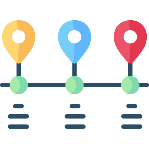 Year 8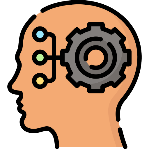 Year 9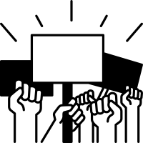 Year 10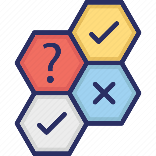 Year 11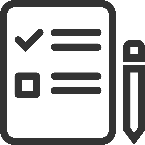 ReadingStructure of writing and processes behind analysing and conveying the meanings behind an author’s craft.Crafting a precise point in response to a question on the writer’s methodsUse of PETAL in considering how methods shape meaningsRelate social, historical        and literary contexts to textsPromotion of reading for pleasureUsing source materials as a stimulus for discussionBuilding your argument, effectiveannotations and embedding quotations.The use of PETAL and the role of individual words and patterns across a piece in enhancing meanings and creating themes within a textThe nuances and connotations of vocabulary and its impact.Reading examples of a range of texts from a range of writers with different backgrounds and cultures.Consider the creation of ‘voice’ as well as the ways in which a writer might adapt their writing to impose their opinion on a place or subject upon their reader​Using social, historical and political context to frame and understand texts and a writer’s intentions Developing use of PETAL to support connections between characters, themes, settings and ideasIndividual interpretations and debate when considering a writer’s purpose and the effects createdReading non-fiction and synthesising a writer’s ideas and intentionsEvaluate and critique a whole novel and consider feelings as a modern audience about its construction, meanings and messageLiterature as a form of protestFocus on an extract from a text to stimulate discussion about the whole play/novelConceptualised response to a text and comparison of texts Use of a thesis statement to engage ideas Recognition of independent language and literature skills and responding to a mark scheme Engaging cultural capital to understand and respond to unseen texts, including the way author’s shape meaning in Victorian literature and non-fictionCritical and conceptualised response to a poetry anthologySummarise and synthesise information or ideas from textsUse knowledge gained from wide reading to inform and improve understanding and interpretationsComparing and evaluating the usefulness, relevance andpresentation of content for inferred purposesEvaluation of a writer’s choice of vocabulary, form, grammatical and structural features: explaining and illustrating how vocabulary and grammar contribute to effectiveness and impactWritingApplication of simple sentence structures and grammatical knowledge gained from the study of English over time. Planning and composition of writing to a stimulusAppraising model ideas and model writing as a model for successMatching a piece of writing to a given genre, purpose and audienceEffective use of paragraphs to organise ideasThe ways in which our writing can be adapted appropriately to meet requirements of genreUsing specific vocabulary related to genreUse of different discourse markers and structural features to suit the purpose, audience and form of a piece of writingEffectively organising writing to demonstrate fluency and coherenceDeveloped use of stimulus to include personal interpretation, feelings and ideasTransactional writing skills Conscious crafting of writing which includes a range of highly effective language and structural devicesGuiding the reader through a range of highly developed ideas that contain an increasingly sophisticated and consistent sense of voice, purpose and audienceUsing structural features such as tense and chronology to engage the readerUse of a written stimulus to provoke personalised writing and discussionTone, style and purpose assuredly match to stimulus, audience and mark scheme Sustained crafting of structural and linguistic devices, incorporating more innovative and complex vocabulary and grammatical choices Creating emotional impact through language; using language creatively, imaginatively and persuasively, including rhetorical devices used for a specific purpose and effectWriting effectively for different purposes and audiences: to describe, narrate, explain, instruct, give and respond to information, and argue; selecting vocabulary, grammar, form, and structural and organisational features judiciously to reflect audienceSummary and synthesis: identifying the main theme or themes; summarising ideas and information from a single text; synthesising from more than one textAcquisition and application of a wide vocabulary, alongside a knowledge and understanding of ambitious and diverse grammatical formsOracySpoken Standard English: expressing ideas using Standard English whenever and wherever appropriate.Verbalising ideas critically and cohesively in response to a task.Confidence in managing interactionsListening to and responding appropriately to any questions and feedbackConsideration of a diverse range of ideas and cultures when critiquing texts and authorsUsing key vocabulary specific terminology related to grammar and the building blocks of languageUsing key vocabulary specific terminology related to literary theory and conceptsChoice of content and language to convey meaning and emotionRhetorical techniques Liveliness and flair, considering audience, content and purposeGiving research and evidential reasoning to support critical views and ideas Use of humour, irony and register in meeting the needs of task and audienceResponding to a marking criterion Use of technology to support oracy skillsPresenting information and ideas: selecting and organising information and ideas effectively and persuasively for prepared spoken presentations Planning effectively for different purposes and audiences; making presentations and speeches.Physical, linguistic, cognitive and social/emotional requirements of oracy in English